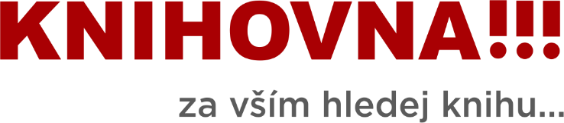 PŘIPOMÍNKA, ŽÁDOST, REKLAMACE SLUŽEB KNIHOVNYOddělení / pobočka knihovny:Popis stavu / situace:Napište nám své připomínky: Pro zaslání odpovědi žadateli, je nutné vyplnit následující údaje:Jméno a poštovní nebo e-mailová adresa žadatele:Datum:				Podpis:Vyplněný formulář můžete odevzdat na kterémkoliv oddělení/pobočce Knihovny města Ostravy.----------------------------------------------------------------------------------------Záznamy knihovny:Převzal (jméno):			Podpis: Odpověď zpracoval: 			Dne:		 Podpis: Odpověď odeslal:			Dne:		 Podpis:Poznámka: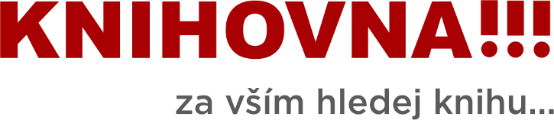 PŘIPOMÍNKA, ŽÁDOST, REKLAMACE SLUŽEB KNIHOVNYOddělení / pobočka knihovny:Popis stavu / situace:Napište nám své připomínky:Pro zaslání odpovědi žadateli, je nutné vyplnit následující údaje:Jméno a poštovní nebo e-mailová adresa žadatele:Datum:				Podpis:Vyplněný formulář můžete odevzdat na kterémkoliv oddělení/pobočce Knihovny města Ostravy.----------------------------------------------------------------------------------------Záznamy knihovny:Převzal (jméno):			Podpis: Odpověď zpracoval: 			Dne:		 Podpis: Odpověď odeslal:			Dne:		 Podpis:Poznámka: